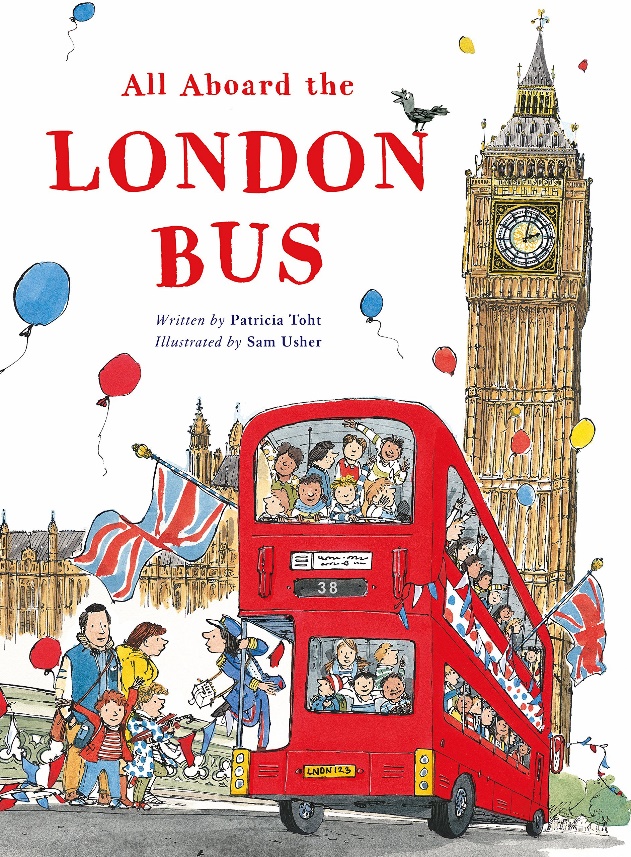 Write a Seek and Find PoemRead the poem Trafalgar Square from the poetry book “All Aboard the London Bus”. You can find a copy of it attached to this week’s Blog.Look at how the poem has been written.  10 pigeons scatter as toddlers run and play.9 ladies chatter on their way to a café.8 performers pose as grateful tourists clap.Have a go at writing your own Seek and Find poem.  You can use one of the other London landmarks that Katie visits or you could write about a place that you know really well e.g. the Trafford Centre, a local park, somewhere you have visited for the day or on holiday.If you struggle to come up with a 10 line poem you can always write a shorter one.  Start with 1 and work your way backwards.Have a look at my attempt about one of my favourite places ‘Scarborough’.  I began with 1 lighthouse, red and white, standing tall. Then I came up with my other lines.  When I copied it out I started with my biggest number first.Scarborough5 amusement arcades where we spend all our money.4 fish and chip shops that sell delicious, hot vinegary chips.3 statues where we always take happy, smiling pictures.2 orange life boats bobbing up and down on the sea.1 lighthouse, red and white, standing tall.